муниципальное бюджетное учреждение культуры«МЕЖПОСЕЛЕНЧЕСКАЯ БИБЛИОТЕКАМУНИЦИПАЛЬНОГО ОБРАЗОВАНИЯ “ВЫБОРГСКИЙ РАЙОН” ЛЕНИНГРАДСКОЙ ОБЛАСТИ»_________________________________________________________Методико-библиографический отделКалендарь знаменательных и памятных датна 2022 годВыборг2021ББК 92 К 17Календарь знаменательных и памятных дат на 2022 год / МБУК «Межпоселенческая библиотека выборгского района»; сост.: И.В. Быкова; ред. О.Н. Еременко. – Выборг, 2021. – 44 с.Составитель: И.В. Быкова - методист МБУК «Межпоселенческая библиотека Выборгского района»© МБУК Межпоселенческая библиотека Выборгского района», 2021 СОДЕРЖАНИЕПод эгидой ООН	4Под эгидой ЮНЭСКО	4По Указам Президента Российской Федерации	5Юбилейные даты в России	5Дни воинской славы	7Государственные праздники	8Календарь 2022	9Православные праздники	21Профессиональные праздники 	22Экологический календарь	30Календарь здорового образа жизни	34Литературный календарь	35Писатели-юбиляры 2022	35Произведения-юбиляры 2022	42Русская литература	42Зарубежная литература	43Детские книги-юбиляры	44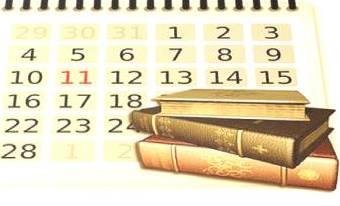 ПОД ЭГИДОЙ ООН2013 — 2022 гг. — Международное десятилетие сближения культур2014 — 2024 гг. — Десятилетие устойчивой энергетики для всех2015 — 2024 гг. — Международное десятилетие лиц африканского происхождения2016 — 2025 гг. — Десятилетие действий Организации Объединенных Наций по проблемам питания2018 — 2027 гг. — Третье Десятилетие по борьбе за ликвидацию нищеты2018 — 2028 гг. — Международное десятилетие действий «Вода для устойчивого развития»2019 — 2028 гг. — Десятилетие семейных фермерских хозяйств2019 — 2028 гг. — Десятилетие мира в память о Нельсоне Манделе2021 — 2030 гг. — Десятилетие наук об океане в интересах устойчивого развития2021 — 2030 гг. — Десятилетие Организации Объединенных Наций по восстановлению экосистем2022 — 2032 гг. — Десятилетие языков коренных народов2022 год  — Международный год кустарного рыболовства и аквакультурыПОД ЭГИДОЙ ЮНЭСКОВ Казани в 2022 году намерены провести 46-ю сессию комитета ЮНЕСКОГород Гвадалахара (Мексика) объявлен Всемирной столицей книги 2022 годаПо Указам Президента Российской Федерации2018 — 2027 гг. — Десятилетие детства в Российской Федерации. Объявлено Указом Президента Российской Федерации от 29 мая 2017 года № 2402022 г. — Празднование 350-летия со дня рождения российского императора Петра I. Объявлено Указом Президента Российской Федерации от 25 октября 2018 года № 6092022 г. — Президент РФ Владимир Путин объявил Годом народного искусства и нематериального культурного наследия РоссииЮБИЛЕЙНЫЕ ДАТЫ В РОССИИ1160 лет  со времени зарождения российской государственности. Призвание варяга Рюрика с братьями Синеусом и Трувором на княжение в Новгород, Белоозеро и Изборск традиционно считается точкой отсчета российской государственности (862) 985 лет  первой известной библиотеке на территории Древней Руси, основанной  Ярославом Мудрым в Софийском соборе в Киеве (1037)875 лет со времени первого летописного упоминания о Москве – столице Российской Федерации (1147)780 лет со дня победы русских воинов князя Александра Невского над немецкими рыцарями на Чудском озере (Ледовое побоище, 5 апреля 1242)625 лет со времени первой редакции Псковской судной грамоты (1397) – уникального памятника права средневековой Руси. 175 лет со времени первой публикации (1847)560 лет со времени начала правления Ивана III Васильевича – великого князя Московского , государя всея Руси, собирателя русских земель, создателя единого государства Российского (1462)540 лет Московскому Кремлю - визитной карточке российской столицы  (1482)410 лет со времени освобождения Москвы Нижегородским ополчением от польско-литовских интервентов в ноябре (по новому стилю) 1612 года. В память о событиях 1612 года в 2004 году учрежден государственный праздник – День народного единства (4 ноября)350 лет со дня рождения Петра I– последнего царя всея Руси, первого Императора Всероссийского, великого государственного деятеля и реформатора, основателя Санкт-Петербурга (1672 –1725)315 лет назад Петр I издал указ о защите Отечества (1707)310 лет назад Петр I перенес столицу из Москвы в Петербург (1712)300 лет со дня образования российской прокуратуры. 12 января 1722 года Указом императора Российской империи Петра I при Правительствующем сенате впервые был учрежден пост генерал-прокурора и возник институт российской прокуратуры300 лет со дня учреждения «Табеля о рангах всех чинов воинских, статских и придворных») – документа о порядке государственной службы в Российской империи. Издан 24 января 1722 года Указом императора Российской империи Петра I260 лет со времени начала правления Екатерины II Великой (1762)245 лет со дня рождения российского императора Александра I (1777)225 лет Михайловскому замку в Санкт-Петербурге (1797)210 лет со времени Бородинского сражения в Отечественной войне 1812 года (7 сентября 1812)155 лет назад – 15 мая (по новому стилю) 1867 г. император Александр II утвердил устав Общества попечения о раненых и больных воинах, которое в 1879 году было переименовано в Российское общество Красного Креста145 лет первой постановке балета «Лебединое озеро» П.И. Чайковского в Большом театре в Москве (1877)125 лет назад в Российской империи был принят первый закон, регламентировавший продолжительность рабочего времени (14 июня (2 июня по старому стилю) 1897)105 лет Февральской революции в России (1917)105 лет назад Николай II подписал документ об отречение от престола. Падение монархии в России (2 марта 1917)105 лет Октябрьской революции в России (1917)105 лет со дня образования РСФСР (1917) – государство, образованное в результате Октябрьской революции 1917 на части территории Российской империи. С 1922 г. союзная республика в составе СССР100 лет со дня образования СССР (Союза Советских Социалистических республик) (30 декабря 1922)80 лет со дня окончания битвы под Москвой - одного из крупнейших сражений  Второй мировой войны (30.09.1941 – 20.04.1942)80 лет со дня начала Сталинградской битвы - одного из важнейших генеральных сражений Второй мировой и Великой Отечественной войн (17 июля 1942)80 лет подвигу (1942) легендарного летчика Алексея Петровича Маресьева (1916-2001)80 лет учреждению орденов Суворова, Кутузова, Александра Невского (1942)70 лет со дня рождения Владимира Владимировича Путина (7 октября 1952) – Президента РФ, государственного и политического деятеля65 лет назад - в СССР был осуществлён запуск первого в мире искусственного спутника Земли, открывший эру освоения космического пространства (1957)30 лет назад – в Российской Федерации принят Закон «О защите прав потребителей»       (7 февраля 1992 года)ДНИ ВОИНСКОЙ СЛАВЫ      В Российской Федерации на основании Федерального закона от 13 марта 1995 г.  № 32-ФЗ «О днях воинской славы и памятных датах России» установлены дни воинской славы России. Закон устанавливает: «Днями воинской славы России являются дни славных побед, которые сыграли решающую роль в истории России и в которых российские войска снискали себе почет и уважение современников, и благодарную память потомков» 27 января — День полного освобождения Ленинграда от фашистской блокады (1944) 2 февраля — День разгрома советскими войсками немецко-фашистских войск в Сталинградской битве (1943 год);  23 февраля — День защитника Отечества18 апреля — День победы русских воинов князя Александра Невского над немецкими рыцарями на Чудском озере (Ледовое побоище); сражение произошло 5 апреля 1242 года26 апреля — День участников ликвидации последствий радиационных аварий и катастроф и памяти жертв этих аварий и катастроф – памятная дата России (Федеральный закон от 01.04.2012 № 24-ФЗ «О внесении изменении в ст. 1.1 ФЗ от 13.03.95 № 32-ФЗ “О днях воинской славы и памятных датах России”») 9 мая — День Победы советского народа в Великой Отечественной войне (1945 год)7 июля — День победы русского флота над турецким флотом в Чесменском сражении; сражение произошло 24—26 июня (5—7 июля) 1770 года10 июля — День победы русской армии под командованием Петра Первого над шведами в Полтавском сражении; произошло 27 июня (8 июля) 1709 года9 августа — День первой в российской истории морской победы русского флота под командованием Петра Первого над шведами у мыса Гангут; произошло 27 июля (7 августа) 1714 года23 августа — День разгрома советскими войсками немецко-фашистских войск в Курской битве (1943 год)3 сентября — День окончания  Второй мировой войны (2 сентября 1945 года)8 сентября — День Бородинского сражения русской армии под командованием М. И. Кутузова с французской армией; произошло 26 августа (7 сентября) 1812 года11 сентября — День победы русской эскадры под командованием Ф. Ф. Ушакова над турецкой эскадрой у мыса Тендра; произошло 28—29 августа (8—9 сентября) 1790 года21 сентября — День победы русских полков во главе с великим князем Дмитрием Донским над монголо-татарскими войсками в Куликовской битве; произошло 8 сентября 1380 года9 октября — День разгрома советскими войсками немецко-фашистских войск в битве за Кавказ (1943 год)4 ноября — День народного единства (в честь взятия воинами народного ополчения под предводительством нижегородского старосты Кузьмы Минина и князя Дмитрия Пожарского штурмом Китай-города 22 октября (1 ноября) 1612 года)7 ноября — День проведения военного парада на Красной площади в городе Москве в ознаменование двадцать четвёртой годовщины Великой Октябрьской социалистической революции (1941 год)1 декабря — День победы русской эскадры под командованием П. С. Нахимова над турецкой эскадрой у мыса Синоп; произошло 18 (30) ноября 1853 года5 декабря — День начала контрнаступления советских войск против немецко-фашистских войск в битве под Москвой в 1941 году24 декабря — День взятия турецкой крепости Измаил русскими войсками под командованием А. В. Суворова; произошло 11 (22) декабря 1790 годаГОСУДАРСТВЕННЫЕ  ПРАЗДНИКИ 1 января — празднование Нового 2022 года7 января — Рождество Христово23 февраля — День защитника Отечества8 марта — Международный женский день1 мая — Праздник Весны и Труда9 мая — День Победы12 июня — День России4 ноября — День народного единства              ЯНВАРЬ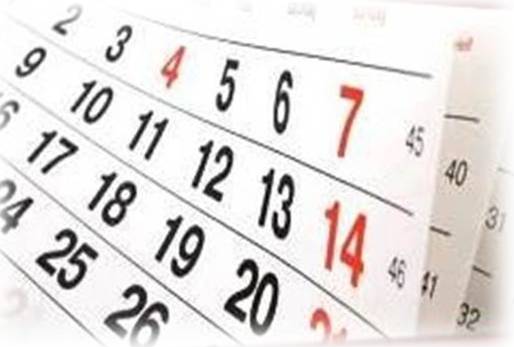 1 января — День былинного богатыря Ильи МуромцаВ этот день полагалось поклониться родной земле  и вспомнить славные подвиги народных героев — защитников Отечества2 января — 185 лет со дня рождения Милия Алексеевича Балакирева, русского музыканта, общественного деятеля (1837–1910)6 января — 150 лет со дня рождения Александра Николаевича Скрябина, российского композитора, пианиста (1872–1915)6 января — 610 лет со дня рождения Жанны Д'Арк, национальной героини Франции (ок.1412–1431)9 января — 225 лет со дня рождения Фердинанда Петровича Врангеля, русского путешественника, адмирала, одного из учредителей Русского Географического общества (1797–1870)7 января — Рождество Христово 8 января — День детского кино                                                                                               (Учреждён 8 января 1998 года Правительством Москвы по инициативе Московского детского фонда в связи со столетием первого показа кино для детей в Москве) 11 января — День заповедников и национальных парков                                               (Отмечается с 1997 года по инициативе Центра охраны дикой природы, Всемирного фонда дикой природы в честь первого российского заповедника — Баргузинского, открывшегося в 1916 году) 11 января — Международный день «Спасибо»                                                                  (Утвержден по инициативе ООН и ЮНЕСКО для борьбы с грубостью и для пропаганды вежливости) 12 января — 250 лет со дня рождения Михаила Михайловича Сперанского – российского государственного деятеля, реформатора, основателя российской юридической науки и теоретического правоведения (1772-1839)12 января — 115 лет со дня рождения Сергея Павловича Королева, советского ученого и конструктора в области ракетостроения и космонавтики (1907–1966)14 января — 195 лет со дня рождения Петра Петровича Семенова-Тян-Шанского, географа, статистика, общественного деятеля (1827–1914)13 января — День российской печати                                                                                   (Отмечается с 1991 года в честь выхода первого номера русской печатной газеты «Ведомости» по указу Петра I в 1703 году) 14 января — Старый Новый год                                                                                          (Традиция отмечать Старый Новый год связана с расхождением двух календарей: юлианского – календаря «старого стиля» и григорианского – календаря «нового стиля». Это расхождение в XX–XXI веках составляет 13 дней,  поэтому Новый год по старому стилю отмечается в ночь с 13 на 14 января)17 января — День детских изобретений                                                                           (Отмечается в день рождения одного из выдающихся американцев – государственного деятеля, дипломата, ученого, изобретателя, журналиста  Бенджамина Франклина (р. 17.01.1706)18 января — День рождения детского телевидения в России                                                    (Связан с днем основания в СССР Главной редакции программ для детей Центрального телевидения в 1963 г.)20 января — Всемирный день осведомленности о пингвинах                                            (Его цель – рассказать людям о жизни этих необычных птиц, об угрозе уменьшения их численности и уничтожении местообитаний) 21 января — 140 лет со дня рождения Павла Александровича Флоренского, русского мыслителя, ученого-энциклопедиста (1882–1937)21 января — Международный день объятий                                                                       (Появился в США в 1986 г. и быстро распространился по всему миру. Считается, что инициаторами праздника являются студенты)23 января — День ручного письма = День почерка                                                                   (Его учредила Ассоциация производителей пишущих принадлежностей в честь дня рождения одного из государственных деятелей Соединенных Штатов – Джона Хэнкока.  Он первым поставил подпись под Декларацией независимости)23 января — 190 лет со дня рождения Эдуарда Мане, французского художника-импрессиониста (1832–1883)24 января  — Международный день эскимо                                                                            (В этот день в 1922 году владелец магазина сладостей в городе Онава (штат Айова, США) Христиан Нельсон получил патент на эскимо)24 января — Всемирный день снега                                                                                                            (в последнее воскресенье января) (Отмечается с 2012 г. по инициативе Международной федерации лыжного спорта)25 января — День российского студенчества (Татьянин день)                                                         (Указ Президента РФ № 76 от 25.01.2005 года «О Дне российского студенчества») 25 января — 190 лет со дня рождения Ивана Ивановича Шишкина, русского художника (1832–1898)31 января — 225 лет со дня рождения Франца Петера Шуберта, австрийского композитора (1797–1828)ФЕВРАЛЬ8 февраля — День памяти юного героя-антифашиста                                                            (Учрежден Ассамблеей ООН в 1964 году в честь погибших участников антифашистских демонстраций — французского школьника Даниэля Фери (1962) и иракского мальчика Фадыла Джамаля (1963)) 8 февраля — День российской науки                                                                                                    (В этот день в 1724 году Пётр I подписал указ об основании в России Академии наук) 9 февраля — 135 лет со дня рождения Василия Ивановича Чапаева, героя Гражданской войны (1887-1919)10 февраля — 185 лет  со дня смерти Александра Сергеевича Пушкина. День памяти великого русского поэта (1799–1837)11 февраля — Международный день женщин и девочек в науке                                       (отмечается с 2016 г. Принят Генеральной Ассамблеей ООН)13 февраля — Всемирный день радио                                                                                 (Провозглашён Генеральной конференцией ЮНЕСКО)14 февраля — Международный день книгодарения                                                              (Отмечается с 2012 года, в нём ежегодно принимают участие жители более 30 стран мира, включая Россию) 15 февраля — День памяти о россиянах, исполнявших служебный долг за пределами Отечества – памятная дата России                                                                                                 (Федеральный закон от 29.11.2010 № 320-ФЗ) «О внесении изменения в ст. 1.1 ФЗ от 13.03.95 № 32-ФЗ “О днях воинской славы и памятных датах России” 15 февраля — 160 лет со дня рождения Саввы Тимофеевича Морозова, русского мецената (1862-1905)18 февраля — 170 лет назад состоялось открытие музея Эрмитаж в Петербурге (1852)21 февраля — Международный день родного языка                                                           (Отмечается с 2000 года по инициативе ЮНЕСКО) 23 февраля — День защитника Отечества                                                                                      (Принят Президиумом Верховного Совета РФ в 1993 году) 27 февраля —  международный день полярного медведя                                                              (Возник по инициативе организации Potal Bears International (PBI), поставившей своей задачей сохранить популяцию этого крупнейшего сухопутного хищника) МАРТ1 марта — Всемирный день гражданской обороны                                                                 (В 1972 году была создана Международная организация гражданской обороны. В России этот день отмечается с 1993 года)1 марта — День православной книги                                                                                          (Отмечается по распоряжению Святейшего Синода с 2010 года в честь выхода «Апостола» — первой православной книги на Руси) 1 марта — День кошек в России (Инициаторами праздника стали в 2004 году Московский музей кошек и редакция журнала «Кот и пес»)2 марта —– 105 лет назад Николай II подписал отречение от престола.                               Падение монархии в России (1917)3 марта — Всемирный день писателя                                                                              (Отмечается по решению конгресса ПЕН-клуба с 1986 года) 3 марта — Всемирный день чтения вслух                                                                          (Отмечается с 2010 года по инициативе компании LitWorld в первую среду марта)3 марта — Всемирный день дикой природы                                                                            (Принят Генеральной Ассамблеей ООН (резолюция от 20 декабря 2013 года) 6 марта — Международный день детского телевидения и радиовещания                             (Учреждён по инициативе ЮНИСЕФ (Детский фонд ООН) в 1994 г. Отмечается в первое воскресенье марта)8 марта — Международный женский день                                                                                  (В 1910 году на Международной конференции социалисток в Копенгагене К. Цеткин предложила ежегодно проводить День солидарности трудящихся женщин всего мира. В России отмечается с 1913 года)6 марта — 85 лет исполняется  Валентине Владимировне Терешковой, первой женщине летчику-космонавту (1937) 14 марта — 110 лет со дня рождения Иосифа Абрамовича Рапопорта, советского ученого-генетика (1912–1990)18 марта — День воссоединения Крыма с Россией (2014)20 марта — Международный день счастья                                                                               (Учрежден Генеральной Ассамблеей ООН 28 июня 2012 г.) 21 марта — Всемирный день Земли21 марта — Всемирный день поэзии                                                                                    (Отмечается по решению ЮНЕСКО с 1999 года)21 марта — Международный день театра кукол                                                                   (Отмечается с 2003 г. по решению Конгресса УНИМА – Международного союза деятелей театров кукол)21 марта — Международный день лесов                                                                                         (Принят Генеральной Ассамблеей ООН. Резолюция от 21 декабря 2012 г.)22 марта — Всемирный день водных ресурсов                                                                   (Учрежден Генеральной  Ассамблеей ООН в 1993 году) 24 марта — 240 лет со дня рождения Ореста Адамовича Кипренского, российского живописца и графика (1782–1836)25 марта — День работника культуры                                                                                               (Указ Президента РФ № 1111 от 27.08.2007 года «О Дне работника культуры») 27 марта — Международный день театра                                                                         (Отмечается с 1961 года по решению IX конгресса Международного института театра при ЮНЕСКО) 27 марта — 95 лет со дня рождения Мстислава Леопольдовича Ростроповича, российского виолончелиста и дирижёра (1927-2007)30 марта — 155 лет со дня подписания Договора о продаже Россией Аляски и Алеутских островов (Русской Америки) США (1867)31 марта — 150 лет со дня рождения Сергея Павловича Дягилева, российского театрального и художественного деятеля, критика (1872–1929)31 марта — 290 лет со дня рождения Франца Йозефа Гайдна, австрийского композитора (1732–1809)АПРЕЛЬ1 апреля — Международный день птиц                                                                                       (Проходит в рамках биологической программы ЮНЕСКО «Человек и биосфера»)1 апреля — День смеха, шуток, весёлых розыгрышей                                                                 (Когда и кем этот праздник был завезён в Россию, точно не известно)2 апреля — Международный день детской книги                                                                  (Отмечается с 1967 года в день рождения Х. К. Андерсена по решению Международного совета по детской книге — IBBY) 4 апреля — 90 лет со дня рождения Андрея Арсеньевича Тарковского, российского кинорежиссера и сценариста (1932–1986)5 апреля — 780 лет со дня победы князя Александра Невского на Чудском озере  (1242)7 апреля — Всемирный день здоровья                                                                                   (Отмечается с 1948 года по решению Всемирной ассамблеи здравоохранения ООН) 7 апреля — День рождения Рунета                                                                                                (Россия была официально признана государством, представленным в Интернете. В этот день в 1994 г. был зарегистрирован домен (.Ru) и внесён в международную базу данных национальных доменов) 8 апреля — 330 лет со дня рождения Джузеппе Тартини, итальянского композитора, скрипача и теоретика (1692–1770)11 апреля — Международный день освобождения узников фашистских концлагерей                        (11 апреля 1945 года узники Бухенвальда подняли интернациональное восстание против гитлеровцев и вышли на свободу) 12 апреля — День космонавтики                                                                                           (Установлен указом Президиума Верховного Совета СССР в 1962 году в ознаменование первого полёта человека в космос) 12 апреля — 110 лет со дня рождения Ефима Захаровича Копеляна, советского актера театра и кино, лауреата Государственной премии РСФСР им. братьев Васильевых (1912–1975)14 апреля — 160 лет со дня рождения Петра Аркадьевича Столыпина, русского государственного деятеля (1862–1911)15 апреля — Международный день культуры                                                                     (Отмечается с 1935 года в день подписания Международного договора — Пакта Мира, или Пакта Рериха) 15 апреля — 570 лет со дня рождения Леонардо да Винчи, итальянского художника, учёного (1452–1519)17 апреля — Международный день цирка                                                                                (третья суббота апреля) (Появился в 2010 г. по инициативе двух организаций: Всемирной федерации цирка и Европейской цирковой ассоциации)18 апреля — Международный день памятников и исторических мест                                (Отмечается с 1984 года, установлен по решению ЮНЕСКО) 19 апреля — День принятия Крыма, Тамани и Кубани в состав Российской империи (1783) 20 апреля — 80 лет со дня окончания битвы под Москвой (1942)21 апреля — 100 лет со дня рождения Станислава Иосифовича Ростоцкого, российского кинорежиссера (1922-2001)22 апреля — Всемирный день Земли                                                                                   (Отмечается с 1990 года по решению ЮНЕСКО с целью объединения людей в деле защиты окружающей среды) 23 апреля — Всемирный день книги и авторского права                                                (Отмечается с 1996 года по решению ЮНЕСКО) 25 апреля – 115 лет со дня рождения Василия Павловича Соловьева-Седого, русского композитора (1907–1979)26 апреля — Всемирный день породнённых городов                                                               (Учреждён по решению Всемирной федерации породнённых городов в 1963 г. Отмечается в последнее воскресенье апреля)26 апреля — Международный день интеллектуальной собственности                             (Отмечается с 2000 г. по инициативе стран участников Всемирной организации интеллектуальной собственности)27 апреля — День российского парламентаризма                                                                   (В честь дня начала работы  Государственной думы (1906)29 апреля — Международный день танца                                                                   (Отмечается с 1982 года по решению ЮНЕСКО) 30 апреля — Международный день джаза                                                                                 (Отмечается с 2011 г. по решению ЮНЕСКО)30 апреля — 245 лет со дня рождения Иоганна Карла Фридриха Гаусса, немецкого математика, астронома, геодезиста (1777–1855)МАЙ1 мая — Праздник Весны и Труда 3 мая — Всемирный день свободы печати                                                                           (Отмечается по решению ЮНЕСКО с 1994 года) 3 мая — День Солнца                                                                                                                  (Отмечается по решению ЮНЕСКО с 1994 года) 4 мая — 250 лет со дня рождения Фридриха Арнольда Брокгауза, немецкого издателя, основателя энциклопедического издательства (1772–1823)5 мая — 145 лет со дня рождения Георгия Яковлевича Седова, русского гидрографа и исследователя Арктики(1877–1914)5 мая — 160 лет со дня рождения Нико Пиросмани (Н.А. Пиросманишвили), грузинского художника (1862-1918)6 мая — 100 лет со дня рождения Владимира Абрамовича Этуша, российского актера театра и кино (1922–2019)9 мая — День Победы                                                                                                           (Установлен в ознаменование победы над гитлеровской Германией в Великой Отечественной войне) 10 мая — 105 лет со дня основания Российской книжной палаты (1917)15 мая — Международный день семьи                                                                                   (Отмечается по решению ООН с 1994 года) 17 мая — Международный день детского телефона доверия 8 800 2000 122                           (С 2007 г. он стал известен и в России благодаря Фонду поддержки детей, находящихся в трудной жизненной ситуации и Национальному фонду защиты детей от жестокого обращения) 18 мая — Международный день музеев                                                                                (Отмечается с 1977 года по решению Международного совета музеев) 21 мая — Всемирный день культурного разнообразия во имя диалога и развития                         (Провозглашён в резолюции Генеральной Ассамблеи ООН в 2002 г.)23 мая — 315 лет со дня рождения Карла Линнея, шведского естествоиспытателя и натуралиста (1707-1778)24 мая — 1195 лет со дня рождения Святого равноапостольного Кирилла, отца славянской письменности (ок.827-869)24 мая — День славянской письменности и культуры                                            (Отмечается с 1986 года в честь славянских просветителей Кирилла и Мефодия) 27 мая — всероссийский День библиотек                                                                                     (Указ Президента РФ № 539 от 27.05.1995 года «Об установлении общероссийского Дня библиотек» в честь основания в России государственной общедоступной библиотеки 27 мая 1795 года)31 мая — Всемирный День без табака                                                                                     (Учрежден Всемирной организацией здравоохранения в 1988 г.)31 мая — 160 лет со дня рождения Михаила Васильевича Нестерова, российского живописца, графика (1862–1942)ИЮНЬ1 июня — Международный день защиты детей                                                                      (Учреждён в 1949 году на Московской сессии совета Международной демократической федерации женщин) 1 июня  — День Северного флота ВМФ России1 июня — Всемирный день родителей                                                                               (Провозглашен резолюцией Генеральной Ассамблеи ООН 17 сентября 2012 года, ежегодно отмечается в честь родителей во всем мире) 4 июня — Международный день невинных детей — жертв агрессии                                (Отмечается по решению ООН с 1983 года) 5 июня — Всемирный день окружающей среды                                                                  (Отмечается по решению ООН с 1972 года) 6 июня — Пушкинский день России                                                                                                  (Указ Президента РФ № 506 от 21.05.1997 года «О 200-летии со дня рождения А. С. Пушкина и установлении Пушкинского дня России») 6 июня — День русского языка                                                                                                     (Учреждён указом Президента РФ в 2011 г.) 8 июня — 185 лет со дня рождения Ивана Николаевича Крамского,  российского живописца, графика(1837–1887)12 июня — День России                                                                                                             (Учрежден указом Президента РФ от 02.06.1994 № 1113 «О государственном празднике Российской Федерации». Приурочен к принятию Декларации о государственном суверенитете РСФСР 12.06.1990) 17 июня — 140 лет со дня рождения Игоря Федоровича Стравинского, русского композитора (1882–1971)18 июня — 80 лет исполняется Джеймсу Полу Маккартни, английскому музыканту, одному из основателей группы "Битлз"(1942)19 июня — Всемирный день детского футбола                                                                 (Учрежден ООН. Дата приурочена к подписанию в 2001 г. соглашения между Детским фондом ООН и международной федерацией футбола ФИФА в рамках движения «Голосуйте за детей»)22 июня — День памяти и скорби                                                                                          (Учреждён указом Президента РФ в 1996 г. в честь памяти защитников Отечества и начала Великой Отечественной войны)23 июня — Международный олимпийский день                                                                   (Учреждён Международным олимпийским комитетом в 1948 году во время 42-й сессии МОК в Санкт-Морице) 26 июня — Международный день борьбы со злоупотреблением наркотическими средствами и их незаконным оборотом                                                                                    (Учреждён Генеральной Ассамблеей ООН в 1987 году) 26 июня — 95 лет со дня рождения Владимира Яковлевича Мотыля, российского кинорежиссёра, сценариста (1927–2010) 27 июня — День молодёжи                                                                                                                        (В России отмечается с 1993 г. по распоряжению Президента РФ № 459-РП от 24.06.93 «О праздновании Дня молодёжи») 28 июня — 445 лет со дня рождения Питера Пауля Рубенса, фламандского живописца (1577–1640)29 июня — День партизан и подпольщиков                                                                                (Учреждён с 2010 года в соответствии с Федеральным законом «О днях воинской славы и памятных датах России») ИЮЛЬ5 июля – 220 лет со дня рождения Павла Степановича Нахимова, русского флотоводца (1802–1855) 6 июля – 135 лет со дня рождения Марка Захаровича Шагала, российского и французского живописца, графика, сценографа, художника-монументалиста (1887–1985)7 июля —  День Ивана Купала                                                                                                (Народный праздник восточных славян, посвящённый летнему солнцестоянию и наивысшему расцвету природы)  8 июля — Всероссийский день семьи, любви и верности                                                       (Отмечается по инициативе депутатов Государственной думы с 2008 года) 11 июля — Всемирный день шоколада                                                                                    (Праздник впервые прошел во Франции в 1995 г.) 16 июля – 150 лет со дня рождения Руаля Амундсена, норвежского полярного путешественника и исследователя (1872–1928)20 июля — Международный день шахмат                                                                            (Отмечается по решению Всемирной шахматной федерации с 1966 года) 28 июля — День крещения Руси – памятная дата России                                                                (Федеральный закон от 31.05.2010 № 105-ФЗ «О внесении изменения в ст. 1.1 ФЗ                   от 13.03.95 № 32-ФЗ “О днях воинской славы и памятных датах России”») 29 июля — 80 лет со дня учреждения орденов Суворова, Кутузова, Александра Невского (1942)
29 июля – 205 лет со дня рождения Ивана Константиновича Айвазовского, российского живописца (1817–1900)30 июля — Международный день дружбы                                                                             (Учрежден Генеральной Ассамблеей ООН 27.04.2011)АВГУСТ1 августа — День памяти российских воинов, погибших в Первой мировой войне 1914—1918 годов4 августа — 265 лет со дня рождения Владимира Лукича Боровиковского, русского художника, мастера портрета, академика Императорской Санкт-Петербургской академии художеств (1757–1825)6 августа — День Хиросимы                                                                                               (Всемирный день борьбы за запрещение ядерного оружия. 6 августа 1945 г. американская авиация подвергла атомной бомбардировке японский город Хиросиму) 6 августа — 90 лет со дня учреждения Венецианского кинофестиваля (1932)9 августа — Всемирный день коренных народов мира                                                     (Установлен 23 декабря 1994 года Генеральной Ассамблеей ООН; впервые отмечался в 1995 г.) 12 августа — Международный день молодежи                                                                      (Учрежден Генеральной Ассамблеей ООН 17.12.1999 (резолюция № A/RES 54/120). Идея об утверждении события была предложена участниками Всемирной конференции министров по делам молодежи, проходившей 08–12.08.1998 в Лиссабоне)14 августа — День физкультурника                                                                                      (Отмечается в России во вторую субботу августа на основании Указа Президиума Верховного Совета СССР № 3018-Х «О праздничных и памятных днях» от 1 октября 1980 г., в редакции Указа Верховного Совета СССР № 9724-XI «О внесении изменений в законодательство СССР о праздничных и памятных днях» от 1 ноября 1988 г. Первый праздник прошел 18 июля 1939 г.)15 августа — 235 лет со дня рождения Александра Александровича Алябьева, русского композитора, пианиста и дирижёра (1787–1851)22 августа — День Государственного флага России                                                                    (Указ Президента РФ № 1714 от 20.08.1994 года «О Дне Государственного флага Российской Федерации)22 августа — 160 лет со дня рождения Клода Дебюсси, французского композитора (1862-1918)27 августа — День российского кино 27 августа — 160 лет со дня рождения Абрама Ефимовича Архипова, действительного члена Санкт-Петербургской Императорской Академии художеств, народного художника РСФСР (1862–1930)28 августа — 110 лет со дня начала экспедиции Г.Я. Седова к Северному полюсу (1912)31 августа — 150 лет со дня рождения Матильды Феликсовны Кшесинской, русской балерины(1872-1971)СЕНТЯБРЬ1 сентября — День знаний                                                                                                   (Отмечается с 1984 года на основании Указа Президиума Верховного Совета СССР № 373-11 от 15 июня 1984 года) 2 сентября — вступила в силу Конвенция по правам ребёнка                                                    (Принята Генеральной Ассамблеей ООН в 1989 году) 2 сентября — День окончания Второй мировой войны – памятная дата России (1945) 3 сентября — День солидарности в борьбе с терроризмом4 сентября – 160 лет со дня рождения Петра Петровича Сойкина, русского книгоиздателя (1862–1938)7 сентября — Международный день уничтожения военной игрушки                     (Отмечается с 1988 года по инициативе Всемирной ассоциации помощи сиротам и детям, лишённым родительской опеки) 8 сентября — Международный день распространения грамотности                              (Отмечается с 1967 года по решению ЮНЕСКО) 8 сентября – 210 лет со дня рождения Натальи Николаевны Гончаровой, жены А.С.Пушкина (1812-1863)9 сентября — Всемирный день красоты                                                                              (Инициатива проведения принадлежит Международному Комитету эстетики и косметологии СИДЕСКО) 17 сентября – 165 лет со дня рождения Константина Эдуардовича Циолковского, русского учёного, изобретателя, конструктора, мыслителя (1857–1935)21 сентября — Международный день мира                                                                       (Отмечается по решению ООН с 2002 года как день отказа от насилия и прекращения огня) 29 сентября — Всемирный день моря                                                                                   (Отмечается с 1978 года по инициативе ООН в последнюю неделю сентября.                               В России этот день празднуется 24 сентября)ОКТЯБРЬ1 октября — Международный день пожилых людей                                                                                      (Отмечается по решению Генеральной Ассамблеи ООН  c 1991 года) 1 октября — Международный день музыки                                                                        (Отмечается по решению ЮНЕСКО с 1975 года) 4 октября — Международный день защиты животных                                                       (Отмечается в день именин Франциска Ассизского — защитника и покровителя животных с 1931 года) 4 октября – 65 лет назад в нашей стране был произведен запуск первого в мире искусственного спутника Земли (1957)5 октября — Всемирный день учителя                                                                             (Отмечается по решению ЮНЕСКО с 1944 года) 7 октября – 70 лет исполняется Владимиру Владимировичу Путину, российскому государственному и политическому деятелю, Президенту Российской Федерации (1952)9 октября — Всероссийский день чтения                                                                          (Отмечается с 2007 года после принятия Национальной программы чтения) 9 октября — Всемирный день почты                                                                                              (В этот день в 1874 году был основан Всемирный почтовый союз) 11 октября — Международный день девочек                                                                             (Отмечается по решению ООН с 2012 года) 19 октября — День Царскосельского лицея24 октября — День Организации Объединённых Наций                                                               (24 октября вступил в силу Устав Организации Объединённых наций, с 1948 года отмечается как день ООН) 24 октября — Международный день школьных библиотек                                               (Учреждён Международной ассоциацией школьных библиотек, отмечается в четвёртый понедельник октября)24 октября — 140 лет со дня рождения Имре Кальмана, венгерского композитора (1882-1953)26 октября — 180 лет со дня рождения Василия Васильевича Верещагина, русского живописца  (1842-1904)27 октября — 240 лет со дня рождения Никколо Паганини, итальянского композитора, скрипача (1782-1840)27 октября — Всемирный день аудиовизуального наследия                                                  (Учреждён в 2005 году на 33 сессии Генеральной конференции ЮНЕСКО, отмечается с 2007 года) 28 октября — Международный день анимации                                                                  (Учреждён в 2002 году Международной Ассоциацией Анимационного кино ASIFA, в России отмечается с 2007 года) 30 октября — День памяти жертв политических репрессий31 октября — 390 лет со дня рождения Яна Вермеера (Вермера) Делфтского, голландского художника (1632-1675)31 октября — 100 лет со дня рождения русского актера Анатолия Дмитриевича Папанова  (1922–1987)НОЯБРЬ4 ноября — День народного единства                                                                                        (Принят Государственной Думой РФ 24 декабря 2004 года) 7 ноября — День Октябрьской революции 1917 г. – памятная дата России                         (Федеральный закон от 21.07.2005 № 98-ФЗ «О внесении изменения в ст. 1.1 ФЗ от 13.03.95 № 32-ФЗ “О днях воинской славы и памятных датах России”») 7 ноября — 155 лет со дня рождения Марии Склодовской-Кюри, польской и французской учёной, педагога, Лауреата Нобелевских премий по физике и по химии (1867–1934)10 ноября — Всемирный день науки за мир и развитие                                               (Провозглашён Генеральной конференцией ЮНЕСКО в 2001 году) 13 ноября — Международный день слепых15 ноября — Всероссийский день призывника16 ноября — Международный день толерантности                                                             (Декларация принципов толерантности принята ЮНЕСКО в 1995 году) 18 ноября — День рождения Деда Мороза                                                                                       (Дату рождения Деда Мороза придумали сами дети, поскольку именно 18 ноября на его вотчине – в Великом Устюге – в свои права вступает настоящая зима и ударяют морозы. В 1999 г. Великий Устюг был официально назван родиной российского Деда Мороза) 18 ноября — 235 лет со дня рождения Луи Дагера, французского художника, изобретателя, одного из создателей фотографии (1787–1851)18 ноября — 95 лет со дня рождения Эльдара Александровича Рязанова, российского режиссера, сценариста, поэта (1927–2015)20 ноября — Всемирный день ребёнка                                                                                (Отмечается по решению ООН с 1954 года, 20 ноября 1989 года — день принятия Конвенции о правах ребёнка) 21 ноября — Всемирный день телевидения                                                                          (Отмечается по решению ООН с 1996 г.).22 ноября — День словарей и энциклопедий                                                                          (Учреждён в 2010 году по инициативе Общества любителей русской словесности (ОЛРС) и музея В. И. Даля).26 ноября — Всемирный день информации                                                                              (Учреждён по инициативе Международной академии информатизации в 1992 г.)27 ноября — День матери в России                                                                                               (последнее воскресенье ноября)ДЕКАБРЬ1 декабря — 230 лет со дня рождения русского математика Николая Ивановича Лобачевского (1792-1856)3 декабря — Международный день инвалидов                                                                   (Отмечается по решению ООН с 1993 года) 3 декабря — День Неизвестного Солдата – памятная дата России                                     (Федеральный закон от 4.11.2014 № 340-ФЗ «О внесении изменения в ст. 1.1 ФЗ от 13.03.95 № 32-ФЗ “О днях воинской славы и памятных датах России”») 4 декабря — 140 лет со дня рождения русского ученого, журналиста Якова Исидоровича Перельмана  (1882–1942) 6 декабря — 210 лет со дня рождения русского скульптора Николая Степановича  Пименова (1812–1864)9 декабря — День героев Отечества                                                                                      (Отмечается с 2007 года в соответствии с Федеральным законом № 231-ФЗ от 24 октября 2007 года) 10 декабря — Международный день прав человека                                                                  (В 1948 году Генеральная ассамблея ООН приняла всеобщую декларацию, провозгласившую право каждого на жизнь, свободу и неприкосновенность) 12 декабря — День Конституции Российской Федерации                                                     (Конституция принята всенародным голосованием в 1993 году) 12 декабря — Международный день детского телевидения и радиовещания                   (Отмечается по инициативе ЮНИСЕФ (Детский фонд ООН) с 1994 г. во второе воскресенье декабря)16 декабря — 90 лет исполняется Родиону Константиновичу Щедрину, советскому и российскому композитору (1932)16 декабря — 150 лет со дня рождения Антона Ивановича Деникина, русского военного и политического деятеля (1872–1947)23 декабря — 245 лет со дня рождения Александра I, российского императора (1777-1825)27 декабря — 190 лет со дня рождения Павла Михайловича Третьякова, русского купца и мецената (1832–1898)27 декабря  — 200 лет со дня рождения французского микробиолога и химика Луи Пастера (1822-1895) 28 декабря —  Международный день кино                                                                                      (Дата приурочена к проведению первого платного киносеанса в Париже 28.12.1895)28 декабря — 125 лет со дня рождения Ивана Степановича Конева, русского военачальника, Маршала Советского Союза (1897–1973)ПРАВОСЛАВНЫЕ ПРАЗДНИКИ24 апреля — Пасха (Светлое Христово Воскресение)Двунадесятые непереходящие праздники7 января — Рождество Христово19 января — Крещение Господне (Святое Богоявление)15 февраля — Сретение Господне7 апреля — Благовещение Пресвятой Богородицы19 августа — Преображение Господне28 августа — Успение Пресвятой Богородицы21 сентября — Рождество Пресвятой Богородицы27 сентября — Воздвижение Честного и Животворящего Креста Господня4 декабря — Введение во храм Пресвятой Богородицы Двунадесятые переходящие праздники17 апреля — Вход Господень в Иерусалим (Вербное Воскресенье)2 июня — Вознесение Господне12 июня — День Святой Троицы (Пятидесятница)ПРОФЕССИОНАЛЬНЫЕ ПРАЗДНИКИЯНВАРЬ12 января — День работников прокуратуры Российской Федерации13 января — День российской печати21 января — День инженерных войск РФ25 января — День штурмана ВМФ26 января — Всемирный день таможенника 31 января — Международный день ювелира ФЕВРАЛЬ 6 февраля — Международный день бармена 8 февраля — День российской науки 8 февраля — День военного топографа9 февраля — Международный день стоматолога 10 февраля — День дипломатического работника РФ13 февраля — Всемирный день радио 13 февраля — День аэрофлота (второе воскресенье февраля) 14 февраля —  День компьютерщика 18 февраля — День транспортной полиции 21 февраля —  всемирный день экскурсовода27 февраля — День Сил специальных операций (с 2015 года) МАРТ1 марта — День эксперта-криминалиста1 марта — День хостинг-провайдера2 марта — День театрального кассира3 марта — Всемирный день писателя9 марта — Международный день ди-джея (World DJ Day) 10 марта — День архивов11 марта — День работников органов  наркоконтроля Российской Федерации11 марта — День охранника12 марта — День работников уголовно-исполнительной системы Минюста России13 марта — День работников геодезии и картографии (второе воскресенье марта)18 марта — День налоговой полиции РФ19 марта — День моряка-подводника 20 марта — День работников бытового обслуживания населения и коммунального хозяйства (третье воскресенье марта)20 марта — Всемирный день астрологии21 марта — Всемирный день поэзии21 марта — Международный день кукольника23 марта — Всемирный день метеорологии, День работников гидрометеорологической службы России24 марта  — День штурмана ВВС25 марта — День работника культуры 27 марта — День внутренних войск МВД РФ27 марта — Международный день театра (World Theatre Day)29 марта — День специалиста юридической службы в ВС РФ АПРЕЛЬ 1 апреля — День математика 3 апреля — День геолога (первое воскресенье апреля)4 апреля — Международный день Интернета, день Web - мастера6 апреля — День работника следственных органов РФ7 апреля — День Рунета 8 апреля — День сотрудников военных комиссариатов России8 апреля — День российской анимации10 апреля — День войск противоздушной обороны (второе воскресенье апреля)12 апреля — Всемирный день авиации и космонавтики13 апреля — День мецената и благотворителя в России15 апреля — День специалиста по радиоэлектронной борьбе ВС России16 апреля — Всемирный день цирка (третья суббота апреля)17 апреля — День науки (третье воскресенье апреля) 18 апреля — Всемирный день радиолюбителя19 апреля — День российской полиграфии20 апреля — Международный день секретаря (среда последней полной недели апреля)21 апреля — День главного бухгалтера23 апреля — Всемирный день книги и защиты авторского права23 апреля — Международный день астрономии 27 апреля — День российского парламентаризма 27 апреля — День специальных частей Внутренних войск МВД27 апреля — День нотариуса28 апреля — Всемирный день охраны труда 29 апреля — Международный день танца (International Dance Day) 30 апреля — День пожарной охраны в России30 апреля — Международный день ветеринарного врача (последняя суббота апреля)МАЙ3 мая — День образования ГАИ— ГИБДД МВД России3 мая — Всемирный день свободы прессы (World Press Freedom Day)5 мая — Международный день акушерки5 мая — День шифровальщика5 мая — День водолаза 7 мая — День радио, праздник работников всех отраслей связи 8 мая — Всемирный день Красного Креста и Красного полумесяца (World Red Cross and Red Crescent Day) 12 мая — Всемирный день медицинской сестры (International Nurses Day)13 мая — День Черноморского флота ВМФ России14 мая — День конвоира16 мая — День биографа17 мая — Всемирный день информационного общества (World Information Society Day) (День работников электросвязи и телекоммуникаций) 18 мая — Международный день музеев18 мая — День Балтийского флота20 мая — Всемирный день метролога 21 мая — День Тихоокеанского флота21 мая — День полярника21 мая — День работника БТИ21 мая — День военного переводчика24 мая — День кадрового работника 24 мая — День славянской письменности и культуры 25 мая — День филолога26 мая — День российского предпринимательства 27 мая — Общероссийский день библиотек27 мая — День сварщика (последняя пятница мая)28 мая — День работников издательств, полиграфии и книгораспространения (последняя суббота мая)28 мая — День пограничника28 мая — День оптимизатора29 мая — День химика (последнее воскресенье мая)31 мая — День российской адвокатуры ИЮНЬ1 июня — День Северного флота России 5 июня — День мелиоратора (первое воскресенье июня)5 июня — Всемирный день окружающей среды, День эколога в РФ6 июня — День русского языка8 июня — День социального работника9 июня — Международный день архивов11 июня — День пивовара (вторая суббота  июня)11 июня — День мебельщика (вторая суббота  июня)12 июня — День работников текстильной и легкой промышленности (второе воскресенье июня)14 июня — Всемирный день донора14 июня — День работника миграционной службы МВД РФ19 июня — День медицинского работника (третье воскресенье июня)20 июня — День специалиста минно-торпедной службы21 июня — День кинологических подразделений МВД РФ25 июня — День моряка25 июня — День изобретателя и рационализатора (последняя суббота июня)27 июня — День молодежи в РФ27 июня — Всемирный день рыболовства ИЮЛЬ2 июля — Международный день спортивного журналиста3 июля — День работников морского и речного флота (первое воскресенье июля)3 июля — День работников ГИБДД, с 1936 года10 июля — День рыбака (второе воскресенье июля)10 июля — День российской почты (второе воскресенье июля), с 1994 года 11 июля — День светооператора12 июля — День фотографа (День святой Вероники — покровительницы фотографии)17 июля — День металлурга (третье воскресенье июля) 17 июля — День этнографа 19 июля — День юридической службы МВД РФ 20 июля — Международный день шахмат (International Chess Day) 23 июля — День работника торговли (четвертая суббота июля)24 июля — День кадастрового инженера 25 июля — День сотрудника органов следствия 25 июля — День речной полиции 26 июля — День парашютиста в России 28 июля — День PR-специалиста29 июля — День системного администратора (System Administrator Appreciation Day, SAAD; последняя пятница июля)31 июля — День Военно-Морского Флота (последнее воскресенье июля) АВГУСТ1 августа — День инкассатора1 августа — День тыла вооруженных сил2 августа — День воздушно-десантных войск6 августа — День Железнодорожных войск РФ7 августа — День железнодорожника (первое воскресенье августа) 8 августа — Международный день альпинизма12 августа — День Военно-воздушных сил России13 августа — День физкультурника (вторая суббота августа)14 августа — День строителя (второе воскресенье августа)15 августа — День археолога21 августа — День Воздушного Флота России (третье воскресенье августа)27 августа — День российского кино28 августа — День шахтера (последнее воскресенье августа)СЕНТЯБРЬ1 сентября — День знаний 2 сентября — День российской гвардии2 сентября — День патрульно-постовой службы4 сентября — День работников нефтяной и газовой промышленности (первое воскресенье сентября)4 сентября — День специалиста по ядерному обеспечению России8 сентября — Международный день солидарности журналистов (International Day of  Journalists' Solidarity)8 сентября — День финансиста9 сентября — День тестировщика9 сентября — День дизайнера-графика в СНГ11 сентября — День танкиста (второе воскресенье сентября)13 сентября — День программиста (256-й день года)13 сентября — День парикмахера18 сентября — День работников леса (третье воскресенье сентября)19 сентября — День оружейника20 сентября — День рекрутера21 сентября — День HR-менеджера (третья среда сентября) 25 сентября — День машиностроителя (последнее воскресенье сентября) 27 сентября — День воспитателя и всех дошкольных работников27 сентября — Всемирный день туризма28 сентября — День работника атомной промышленности28 сентября — День генерального директора29 сентября — День отоларинголога30 сентября — Международный день переводчика30 сентября — День Интернета в России ОКТЯБРЬ1 октября — Международный день музыки (International Music Day)1 октября — День сухопутных войск Российской Федерации2 октября — Международный день учителя (первое воскресенье октября)2 октября — Международный день социального работника3 октября — Всемирный День архитектуры (World Day of Architecture)  (первый  понедельник октября) 3 октября — День ОМОН3 октября — Международный день врача (первый понедельник октября) 4 октября — День Военно-космических сил, День космических войск4 октября — День гражданской обороны МЧС России 5 октября — День работников уголовного розыска России6 октября — День российского страховщика9 октября — День работников сельского хозяйства и перерабатывающей промышленности (второе воскресенье октября)9 октября — Всемирный день почты (World Post Day)12 октября — День кадрового работника14 октября — Всемирный день Стандартизации (World Standards Day)14 октября — День  работников заповедного дела16 октября — День работников пищевой промышленности (третье воскресенье октября)16 октября — Всемирный день анестезиолога16 октября — День шефа (День босса)20 октября — Международный день авиадиспетчера20 октября — Международный день повара20 октября — День войск связи Вооруженных сил Российской Федерации20 октября — День повара 23 октября — День работников рекламы24 октября — Международный День ООН24 октября — Международный День школьных библиотек24 октября — День подразделений специального назначения РФ25 октября — День таможенника РФ25 октября — День маркетолога25 октября — День кабельщика28 октября — День армейской авиации России29 октября — День работников службы вневедомственной охраны МВД29 октября — День гимнастики (последняя суббота октября)30 октября — День работников автомобильного транспорта и дорожного хозяйства, День дальнобойщика (последнее воскресенье октября)30 октября — День моряков-надводников30 октября — День инженера-механика в России31 октября — Международный день экономики31 октября — День сурдопереводчика31 октября — День работников СИЗО и тюремНОЯБРЬ1 ноября — День судебного пристава РФ5 ноября — День военного разведчика10 ноября — День сотрудника органов внутренних дел Российской Федерации11 ноября — День экономиста в России, с 2015 г.12 ноября — День работника Сбербанка России12 ноября — День специалиста по безопасности14 ноября — Международный день логопеда 14 ноября — День социолога в России 15 ноября — Всероссийский день призывника15 ноября — Всемирный день географических информационных систем17 ноября — День участковых уполномоченных полиции (День участкового)19 ноября — День ракетных войск и артиллерии России19 ноября — Международный день философии19 ноября — День работников стекольной промышленности 21 ноября — День работников налоговых органов РФ21 ноября — Всемирный день телевидения (World Television Day)21 ноября — День бухгалтера22 ноября — День психолога в России 26 ноября — Международный день сапожника27 ноября — День морской пехоты РФ27 ноября — День оценщика в РоссииДЕКАБРЬ1 декабря — День хоккея2 декабря — День банковского работника России3 декабря — День юриста РФ4 декабря — День информатика в России5 декабря — Международный день добровольцев во имя экономического                                        и социального развития (Всемирный день волонтеров)7 декабря — Международный день гражданской авиации8 декабря — Международный день художника10 декабря — Всемирный день футбола (World Football Day)10 декабря — День прав человека, с 1950 г.11 декабря — Всемирный день детского телевидения и радиовещания (второе                  воскресенье декабря)15 декабря — День памяти журналистов, погибших при исполнении профессиональных обязанностей, с 1991 г.17 декабря — День риэлтора в России (третья суббота декабря) 17 декабря — День ракетных войск стратегического назначения17 декабря — День сотрудников Государственной фельдъегерской службы18 декабря — День подразделений собственной безопасности органов внутренних дел РФ 18 декабря — День работников органов ЗАГС19 декабря — День военной контрразведки19 декабря — День снабженца20 декабря — День работников органов безопасности РФ22 декабря — День энергетика (третье воскресенье декабря)23 декабря — День дальней авиации ВВС27 декабря — День спасателя Российской Федерации28 декабря — Международный день киноЭКОЛОГИЧЕСКИЙ КАЛЕНДАРЬЯНВАРЬ11 января — День заповедников и национальных парков (Отмечается с 1997 года) 11 января — День собаки (Празднуется в Японии)15 января — День зимующих птиц России (с 2002)11 января — День заповедников и национальных парков (с 1997) 29 января — День мобилизации против угрозы ядерной войны (с 1985) ФЕВРАЛЬ1- 9 февраля — в разных странах проходят мероприятия в память о людях, которые погибли, защищая животных (Отмечается с 2009)2 февраля — Всемирный день водно-болотных угодий (с 1997)11 февраля — Велесов День (середина зимы)17 февраля — День спонтанного проявления доброты (Random Acts of Kindness Day)19 февраля — Всемирный день китов / Всемирный день защиты морских млекопитающих (с 1986) 25 февраля — День Рождения Ассоциации заповедников и национальных парков Северо-Запада РоссииМАРТ1 марта — Всемирный день кошек14 марта — День действий против плотин в защиту Рек, Воды и Жизни (с 1998)15 марта — Международный день защиты бельков (с 1986)19 марта — Международный День планетариев (с 1996 г.). Праздник отмечается в воскресенье, предшествующее дню весеннего равноденствия или следующее за ним20-21 марта — День весеннего равноденствия, День Земли (c 1971) 20 марта — Международный День без мяса (с 1985)21 марта — Международный день леса (с 1971) 22 марта — Всемирный День Воды, или Всемирный день водных ресурсов (с 1993) 22 марта — Международный день Балтийского моря (c 1986)23 марта — Всемирный День Метеорологии (с 1961) и День работников Гидрометеорологической службы России (с 2008) 24 марта — Всемирный день борьбы с туберкулезом (с 1993) 29 — 30 марта - День защиты Земли 
АПРЕЛЬ1 апреля — День птиц (международная экологическая акция) (с 1994)  3 апреля — День геолога (с 1966, первое воскресенье апреля) 7 апреля — Всемирный день охраны здоровья (день принятия Устава ВОЗ) (с 1948) 15 апреля — 5 июня - Общероссийские дни защиты окружающей среды от экологической опасности15 апреля — День экологических знаний (в рамках экологических дней) 18 апреля — Международный День охраны памятников и исторических мест (с 1984)18-22 апреля — Марш Парков (Дни заповедников и национальных парков) (с 1995)19 апреля — День подснежника (англ. праздник, с 1984). Операция "Первоцвет" в РоссииС 20 апреля — Весенняя Неделя Добра22 апреля — Всемирный день Земли (международная экологическая акция) (с 1990 в России)23 апреля — День биолога (с 2001, четвертая суббота апреля) 24 апреля — Всемирный день защиты лабораторных животных (с 1979)26 апреля — День памяти погибших в радиационных авариях и катастрофах (с 1986) 27 апреля — Всемирный день собак-поводырей28 апреля — День борьбы за права человека от химической опасности (День химической безопасности)  (с 1997)МАЙ1—10 мая — Весенняя декада наблюдений птиц 3 мая — День Солнца (МОСЭ) (с 1994) 12 мая — День экологического образования (с 1992) 14 мая — (вторая суббота) - Всероссийский день посадки леса (с 2011) 14 — 15 мая (вторая суббота и воскресенье) - Всемирный день мигрирующих птиц 15 мая - Международный день климата (с 1992)15 мая - 15 июня - Единые дни действий в защиту малых рек и водоемов (по инициативе Российской сети рек) 15 мая — Всемирный день памяти жертв СПИДа (третье воскресенье мая)20 мая — День Волги (с 2008)22 мая — Международный день биологического разнообразия (c 2001)24 мая — Европейский день парков (с 1999) 25 мая — День нерпенка в Иркутской области (с 2003) 31 мая — Всемирный день без табака (Всемирный день против курения)  (с 1988)
ИЮНЬ1 июня — Всемирный день защиты детей (с 1925 )5 июня — Международный день очистки водоемов (с 1995), в России крупномасштабно проводится с 2003 г. (первое воскресенье июня)5 июня — Всемирный день охраны окружающей среды (с 1972), День эколога (с 2007) 8 июня — Всемирный день океанов (с 1992) 15 июня — Всемирный день ветра15 июня — День создания юннатского движения в России 17 июня — Всемирный день борьбы с опустыниванием и засухами (с 1995) 20 июня — Всемирный день защиты слонов в зоопарках21 июня — День кинолога (День кинологических подразделений МВД России) 
21 июня — Всемирный день цветка25 июня — Международный день с собаками на работе (с 1999)26 июня — Международный день борьбы с наркоманией и наркобизнесом (с 1987) 27 июня — Всемирный день рыболовства (с 1985)ИЮЛЬ2 июля — Международный День Собак4 июля — Международный день дельфинов-пленников (с 2007) 10 июля — День действий против рыбной ловли в России (второе воскресенье июля) 11 июля — Международный день народонаселения (с 1989) 23 июля — Всемирный день китов и дельфинов (с 1986)25 июля — Международный день в защиту корейских собак и кошекАВГУСТ6 августа — Всемирный день борьбы за запрещение ядерного оружия (День Хиросимы) 8 августа — Всемирный день кошек (с 2002) 9 августа — Всемирный день коренных малочисленных народов мира (с 1994) 16 августа — Международный День бездомных животных31 августа — Лошадиный праздник. 31 августа (18 августа по старому стилю) православная церковь отмечает память мучеников Флора и Лавра. Святые мученики Флор Иллирийский и Лавр Италийский считались покровителями лошадей, поэтому в народном календаре их день назывался Конский (Лошадиный) праздникСЕНТЯБРЬ9 сентября — Всемирный День Красоты (в России с 1999)11 сентября — День Журавля (Проводы журавлей и лета) (второе воскресенье сентября)11 сентября — День Байкала (второе воскресенье сентября, с 2009)11 сентября — День рождения Всемирного фонда дикой природы - WWF (1961)15 сентября — День рождения международной экологической организации "Гринпис" -"Зеленый мир" (1971)16 сентября — Международный день охраны озонового слоя (с 1994) 18 сентября — День работников леса, Российский День леса (с 1980) (третье воскресенье сентября) 20-21 сентября — Международная ночь летучих мышей (День осеннего равноденствия)21 сентября — Международный День мира (День прекращения огня и отказа от насилия,  с 1982) 21-27 сентября — Неделя Всемирной Акции "Мы чистим мир" ("Очистим планету от мусора")22 сентября — Всемирный день без автомобилей (Франция, с 1998), Европейский день пешеходов25 сентября — Всемирный день моря (отмечается в один из дней последней недели сентября, с 1978)27 сентября — Всемирный день туризма (с 1979, в России - с 1983)29 сентября — Всемирный день моря (отмечается в один из дней последней недели сентября, с 1978)ОКТЯБРЬ1 октября — Всемирный вегетарианский день (с 1977) 1-2 октября — Всемирные дни наблюдения птиц, (первые выходные месяца) 2 октября — Всемирный день сельскохозяйственных животных 2 октября — День детского здоровья 4 октября — Всемирный День защиты животных ( с 1931) 5 октября — День образования Международного союза охраны природы (с 1990 -Всемирный союз охраны природы)6 октября — Всемирный день охраны мест обитания (с 1979) 12 октября — Международный день по уменьшению опасности стихийных бедствий, (вторая среда октября)12октября — Международный день защиты от стихийных бедствий (с 1999, вторая среда октября) 14 октября — День работников государственных природных заповедников (с 1999) 16 октября — Всемирный день питания (продовольствия) (с 1979) 17 октября — Международный день борьбы с нищетой (с 1993) 25 октября — День Зимы 31 октября — Международный День Черного моряНОЯБРЬ1 ноября — День образования Российского экологического союза6 ноября — День Памяти животных, погибших от рук человека6 ноября — Международный день предотвращения эксплуатации окружающей среды во время войны и вооруженных конфликтов 9 ноября — День антиядерных акций11 ноября — Международный день энергосбережения (с 2008) 12 ноября — Синичкин день (Исконно русский праздник — День встречи зимующих птиц) 15 ноября — День вторичной переработки16 ноября — День образования ЮНЕСКО (1945) 16 ноября — Международный день толерантности 17 ноября — День отказа от курения (третий четверг ноября) 17 ноября — День защиты чёрных кошек 24 ноября — День моржа (с 2008 г. по инициативе Всемирного фонда дикой природы (WWF) и Совета по морским млекопитающим) 29 ноября — День образования Всероссийского общества охраны природы в 1924 г. 30 ноября — Всемирный день домашних животныхДЕКАБРЬ1 декабря — Всемирный день борьбы со СПИДом (с 1988) 3 декабря — Международный день борьбы с пестицидами (с 1984) 5 декабря — Международный день добровольца (волонтера) (с 1985) 10 декабря — День прав человека (с 1950) 10 декабря — Международный день акций за принятие Декларации прав животных11 декабря — Международный день гор (с 2003) 15 декабря — День образования организации ООН по охране окружающей среды (ЮНЕП) в 1972 году15 декабря — Международный день чаяКАЛЕНДАРЬ ЗДОРОВОГО ОБРАЗА ЖИЗНИ4 февраля — Всемирный день борьбы против рака9 февраля — Международный день стоматолога11февраля — Всемирный день больного 15 февраля — Международный день детей, больных раком1 марта — Международный день борьбы с наркоманией и наркобизнесом5 марта — Всемирный день борьбы с заболеваниями почек 24 марта — Всемирный день борьбы с туберкулезом 2 апреля — Всемирный день распространения информации об аутизме7 апреля — Всемирный день здоровья5 мая — Международный день борьбы за права инвалидов8 мая — Всемирный день Красного креста и Красного полумесяца12 мая — Международный день медицинских сестер17 мая — Всемирный день памяти жертв СПИДа31 мая — Всемирный день без табака (День борьбы с курением)14 июня — Всемирный день донора крови17 июня — День медицинского работника28 сентября — Международный день глухонемых30 сентября — Всемирный день сердца9 октября — Всемирный день зрения 15 октября — День белой трости31 октября — День сурдопереводчика13 ноября — Международный день слепых14 ноября — Всемирный день борьбы против диабета1 декабря — Международный день борьбы со СПИДом3 декабря — Международный день инвалидовЛИТЕРАТУРНЫЙ КАЛЕНДАРЬПисатели-юбиляры 2022ЯНВАРЬ2 января — 85 лет исполняется русской писательнице, литературоведу и общественному деятелю Мариэтте Омаровне Чудаковой (р. 1937) 3 января — 130 лет со дня рождения английского писателя — основоположника литературного жанра фэнтези, поэта и филолога Джона Рональда Руэла Толкина          (1892- 1973) 5 января  — 90 лет со дня рождения Умберто Эко, итальянского писателя и публициста (1932-2016)15 января — 400 лет со дня рождения французского драматурга, реформатора классической комедии Жана Батиста Мольера (1622- 1673) 16 января — 155 лет со дня рождения русского писателя, литературоведа, переводчика Викентия Викентьевича Вересаева (1867-1945) 18 января — 140 лет со дня рождения Алана Милна, английского автора (1882-1956)24 января — 290 лет со дня рождения французского драматурга-сатирика Пьера Огюстена Карон де Бомарше (1732-1799)24 января — 55 лет исполняется  Андрею Олеговичу Белянину, российскому писателю и поэту, пишущему в жанре фэнтези (р. 1967)25 января — 140 лет со дня рождения английской писательницы и литературного критика Вирджинии Вульф (1882-1941)27 января  — 190 лет со дня рождения Льюиса Кэрролла, английского писателя, математика, философа (1832-1898)27 января — 90 лет со дня рождения русской поэтессы, автора популярных песен Риммы Федоровны Казаковой (1932-2008) 28 января — 120 лет со дня рождения русского писателя, драматурга, сценариста Валентина Петровича Катаева (1897-1986) ФЕВРАЛЬ2 февраля — 135 лет со дня рождения ирландского писателя Джеймса Джойса (1882-1941) 7 февраля — 210 лет со дня рождения английского писателя Чарльза Диккенса (1812-1870) 10 февраля — День памяти А. С. Пушкина (1799-1837) - 185 лет со дня смерти11 февраля — 105 лет со дня рождения американского писателя и сценариста Сидни Шелдона, настоящее имя Сидни Шехтель (1917-2007)13 февраля — 90 лет со дня рождения советского поэта-песенника Игоря Давыдовича Шаферана (1932-1994) 17 февраля — 215 лет со дня рождения епископа, русского богослова и духовного писателя Игнатия (Брянчанинова), в миру Дмитрия Александровича Брянчанинова (1807-1867) 17 февраля — 55 лет исполняется Евгению Валерьевичу Гришковцу, российскому писателю, драматургу, режиссёру, актёру (р. 1967)18 февраля — 70 лет исполняется Рю Мураками – современному японскому писателю и кинорежиссёру. Настоящее имя Рюноскэ Мураками (р. 1952)20 февраля — 170 лет со дня рождения русского писателя Николая Георгиевича Гарина-Михайловского (1852-1906)21 февраля — 60 лет исполняется Чарльзу Майклу «Чаку» Паланику – современному американскому писателю и фриланс-журналисту (р. 1962)24 февраля — 130 лет со дня рождения русского писателя  Константина Александровича Федина (1892-1977) 25 февраля — 105 лет со дня рождения английского писателя Антони Бёрджесса (1917-1993) 25 февраля — 315 лет со дня рождения итальянского драматурга, создателя национальной комедии Карло Гольдони (1707-1793) 26 февраля — 220 лет со дня рождения представителя французского реализма, поэта, писателя, драматурга Виктора Мари Гюго (1802-1885) 27 февраля — 215 лет со дня рождения американского поэта Генри Уодсворта Лонгфелло (1807-1882) 27 февраля — 120 лет со дня рождения американского писателя, лауреата Нобелевской премии Джона Эрнста Стейнбека (1902-1968) 28 февраля — 100 лет со дня рождения русского литературоведа и культуролога Юрия Михайловича Лотмана (1922-1993)МАРТ5 марта — 100 лет со дня рождения советского поэта-фронтовика Семёна Петровича Гудзенко (1922-1953) 13 марта — 85 лет со дня рождения русского писателя-реалиста Владимира Семеновича Маканина (1937-2017) 15 марта — 85 лет со дня рождения русского писателя, представителя «деревенской прозы» Валентина Григорьевича Распутина (1937-2015) 18 марта — 90 лет со дня рождения американского писателя Джона Апдайка (1932-2009) 18 марта — 180 лет со дня рождения французского поэта-символиста Стефана Малларме (1842-1898)19 марта — 85 лет со дня рождения русского писателя, публициста, правозащитника Георгия Николаевича Владимова (наст. фамилия Волосевич) (1937–2003) 24 марта — 145 лет со дня рождения русского писателя Алексея Силыча (Силантьевича) Новикова-Прибоя (1877-1944) 24 марта — 115 лет со дня рождения русской писательницы, поэта, публициста, редактора Лидии Корнеевны Чуковской (1907-1996) 27 марта — 225 лет со дня рождения французского поэта, писателя, историка, драматурга, переводчика, философа Альфреда Виктора де Виньи (1797-1863) 30 марта — 105 лет со дня рождения русского поэта и драматурга Александра Константиновича Гладкова (1912-1976) 31 марта — 200 лет со дня рождения русского писателя Дмитрия Васильевича Григоровича (1822-1899) 31 марта — 140 лет со дня рождения русского писателя, поэта и литературного критика Корнея Ивановича Чуковского (1882-1969)АПРЕЛЬ1 апреля — 325 лет со дня рождения французского писателя, автора авантюрных романов Антуана Франсуа Прево (1697-1763) 2 апреля — 90 лет со дня рождения польской писательницы,  автора иронических детективов Иоанне Хмелевской (настоящее имя – Ирена Барбара Кун, урождённая Ирена Барбара Иоанна Беккер) (1932 – 2013) 6 апреля — 210 лет со дня рождения русского писателя, философа и революционера Александра Ивановича Герцена (1812-1870) 10 апреля — 205 лет со дня рождения русского писателя, публициста Константина Сергеевича Аксакова (1817-1860)10 апреля — 85 лет со дня рождения русской поэтессы, писательницы, переводчицы Беллы Ахатовны Ахмадулиной (1937-2010) 10 апреля — 95 лет со дня рождения русского писателя Виля Владимировича Липатова (1927-1979) 12 апреля — 135 лет со дня рождения русской поэтессы Елизаветы Ивановны Дмитриевой (1887-1928) 19 апреля — 120 лет со дня рождения русского писателя Вениамина Александровича Каверина (1902-1989) 22 апреля — 315 лет со дня рождения английского писателя, драматурга Генри Филдинга (1707-1754) 22 апреля — 115 лет со дня рождения выдающегося русского писателя-фантаста, учёного-палеонтолога Ивана Антоновича Ефремова (1907-1972)МАЙ13 мая — 85 лет со дня рождения американского писателя Роджера Желязны (1937- 1995) 16 мая — 205 лет со дня рождения русского историка и писателя Николая Ивановича Костомарова (1817-1885) 
16 мая — 135 лет со дня рождения русского поэта Серебряного века Игоря Северянина, настоящее имя Игорь Васильевич Лотарев (1897-1941)21 мая — 150 лет со дня рождения русской поэтессы и писательницы Тэффи, настоящее имя Надежда Александровна Лохвицкая (1872-1952)27 мая — 85 лет со дня рождения русского писателя Андрея Георгиевича Битова (1937-2018) 28 мая — 145 лет со дня рождения русского поэта, литературного критика, переводчика, художника Максимилиана Александровича Волошина (1877-1932) 29 мая — 235 лет со дня рождения русского поэта Константина Николаевича Батюшкова (1787-1855) 29 мая — 130 лет со дня рождения русского писателя Ивана Сергеевича Соколова-Микитова (1892-1975) 30 мая — 110 лет со дня рождения советского поэта-песенника Льва Ивановича Ошанина (1912-1996) 31 мая — 130 лет со дня рождения русского писателя Константина Георгиевича Паустовского (1892-1968)ИЮНЬ1 июня — 85 лет со дня рождения австралийской писательницы Колин Маккалоу (1937 – 2015)2 июня — 85 лет исполняется русской поэтессе Юнне Петровне Мориц (р.1937) 7 июня — 70 лет исполняется Дарье Донцовой (р.1952 г.)7 июня — 70 лет исполняется русской детской писательнице Елене Васильевне Габовой (р.1952) 16 июня — 155 лет со дня рождения русского поэта-символиста, переводчика, эссеиста, одного из виднейших представителей русской поэзии Серебряного века Константина Дмитриевича Бальмонта (1867–1942)18 июня — 210 лет со дня рождения русского писателя Ивана Александровича Гончарова (1812-1891) 18 июня — 115 лет со дня рождения русского писателя Варлама Тихоновича Шаламова (1907-1982) 20 июня — 90 лет со дня рождения советского поэта, переводчика Роберта Ивановича Рождественского, имя при рождении Роберт Станиславович Петкевич (1932-1994) 21 июня — 225 лет со дня рождения русского поэта, декабриста Вильгельма Карловича Кюхельбекера (1797-1846) 22 июня — 115 лет со дня рождения русского писателя Андрея Сергеевича Некрасова (1907-1989)25 июня — 115 лет со дня рождения русского поэта, переводчика Арсения Александровича Тарковского (1907-1989)ИЮЛЬ1 июля — 115 лет со дня рождения русского прозаика и поэта Варлама Тихоновича Шаламова (1907−1982) 2 июля — 145 лет со дня рождения немецкого писателя, лауреата Нобелевской премии Германа Гессе (1877-1962) 6 июля — 125 лет со дня рождения русского писателя Анатолия Борисовича Мариенгофа (1897-1962) 6 июля — 145 лет со дня рождения русского писателя Алексея Михайловича Ремизова (1877-1957) 22 июля — 215 лет со дня рождения русской поэтессы Каролины Павловой (1807- 1893) 23 июля — 230 лет со дня рождения русского поэта, литературного критика Петра Андреевича Вяземского (1792-1878) 24 июля — 220 лет со дня рождения французского писателя, автора романтических исторических драм и авантюрных романов Александра Дюма (1802-1870) 28 июля — 200 лет со дня рождения русского поэта, литературного и театрального критика Аполлона Александровича Григорьева (1822-1864) 28 июля — 135 лет со дня рождения русского поэта и прозаика Петра Васильевича Орешина (1887-1938)АВГУСТ4 августа — 230 лет со дня рождения английского поэта Перси Биши Шелли (1792- 1822) 10 августа — 110 лет со дня рождения бразильского писателя, общественного и политического деятеля Жоржи Амаду (1912-2001) 14 августа — 155 лет со дня рождения английского писателя Джона Голсуорси (1867- 1933)14 августа — 75 лет исполняется  американской писательнице, автору многих бестселлеров Даниэле Стил (р. 1947)19 августа — 85 лет со дня рождения русского драматурга Александра Валентиновича Вампилова (1937-1972) 20 августа — 90 лет со дня рождения русского писателя Василия Павловича Аксёнова (1932-2010) 20 августа — 195 лет со дня рождения бельгийского франкоязычного писателя Теодора Анри де Костера (1827-1879)24 августа — 75 лет исполняется бразильскому писателю и поэту Пауло Коэльо (р.1947) 27 августа — 145 лет со дня рождения русского писателя и поэта Сергея Константиновича Маковского (1877-1962). 30 августа — 225 лет со дня рождения английской писательницы Мэри Шелли, урождённой Мэри Уолстонкрафт Годвин (1797-1851) 30 августа — 110 лет со дня рождения советского детского писателя. Виталия Георгиевича Губарева (1912-1981)СЕНТЯБРЬ5 сентября — 205 лет со дня рождения русского писателя, поэта, драматурга Алексея Константиновича Толстого (1817−1875) 6 сентября — 85 лет со дня рождения советского киносценариста, режиссёра, поэта Геннадия Федоровича Шпаликова (1937-1974) 11 сентября — 160 лет со дня рождения американского писателя О. Генри (1862-1910) 19 сентября — 75 лет исполняется российскому писателю, литературоведу, теле и радиоведущему  Виктору Владимировичу Ерофееву (р. 1947)21 сентября — 75 лет исполняется американскому писателю Стивену Эдвину Кингу (р. 1947) 25 сентября — 125 лет со дня рождения американского писателя, лауреата Нобелевской премии Уильяма Фолкнера (1897-1962) 26 сентября — 90 лет со дня рождения русского писателя Владимира Николаевича Войновича (1932-2018) 29 сентября — 475 лет со дня рождения испанского писателя Мигеля де Сервантеса Сааведры (1547-1616) 30 сентября — 815 лет со дня рождения персидского поэта-суфия Мавлана Джалала ад-Дина Мухаммадт Руми (1207-1273)ОКТЯБРЬ3 октября — 125 лет со дня рождения французского поэта, одного из основателей сюрреализма Луи Арагона (1897-1982) 4 октября — 175 лет со дня рождения французского писателя Луи Анри Буссенара (1847-1910) 8 октября — 130 лет со дня рождения русской поэтессы, прозаика, переводчицы Марины Ивановны Цветаевой (1892-1941) 15 октября — 125 лет со дня рождения русского писателя Ильи Арнольдовича Ильфа, при рождении Иехиел-Лейб Арьевич Файнзильберг (1897-1937) 21 октября — 250 лет со дня рождения английского поэта Колриджа Самюэля Тейлора (1772-1834) 23 октября — 65 лет исполняется современной русской писательнице, лауреату премий «Русский Букер» 2006 года,  «Ясная поляна» 2018 года Ольге Александровне Славниковой  (р. 1957)30 октября - 60 лет исполняется  популярному автору женского комедийного детектива Галине Михайловне Куликовой (р. 1962)31 октября — 120 лет со дня рождения русского писателя Евгения Андреевича Пермяка (1902-1982) 31 октября — 90 лет исполняется современной американской писательнице  Кэтрин Патерсон (р. 1932)НОЯБРЬ1 ноября — 105 лет со дня рождения балкарского поэта Кайсына Шуваевича Кулиева (1917 - 1985) 3 ноября — 135 лет со дня рождения поэта Самуила Яковлевича Маршака (1887-1964) 6 ноября — 170 лет со дня рождения русского писателя Дмитрия Наркисовича Мамина-Сибиряка (1852-1912) 10 ноября — 135 лет со дня рождения немецкого писателя Арнольда Цвейга (1887- 1968) 14 ноября — 115 лет со дня рождения шведской детской писательницы Астрид Анны Эмилии Линдгрен, урождённой Эриксон (1907-2002) 17 ноября — 215 лет со дня рождения русского поэта Владимира Григорьевича Бенедиктова (1807-1873) 20 ноября — 85 лет исполняется  русской писательнице Виктории Самойловне Токаревой (р. 1937) 22 ноября — 60 лет современному российскому писателю, одной из наиболее ярких фигур современного русского постмодернизма Виктору Олеговичу Пелевину (р. 1962) 25 ноября — 305 лет со дня рождения русского писателя Александра Петровича Сумарокова (1717-1777)27 ноября — 75 лет исполняется детскому писателю Григорию Бенционовичу Остеру (1947)28 ноября — 265 лет со дня рождения английского поэта, художника и гравёра Уильяма Блейка (1757-1827) 29 ноября — 220 лет со дня рождения немецкого писателя Вильгельма Гауфа (1802-1827)30 ноября — 355 лет со дня рождения английского писателя  Джонатана Свифта (1667-1745)ДЕКАБРЬ8 декабря — 220 лет со дня рождения русского поэта, декабриста Александра Ивановича Одоевского (1802-1839) 10 декабря — 200 лет со дня рождения русского публициста и социолога Николая Яковлевича Данилевского (1822-1885) 13 декабря — 225 лет со дня рождения немецкого поэта Генриха Гейне (1797-1856) 22 декабря — 85 лет со дня рождения русского детского писателя Эдуарда Николаевича Успенского (1937-2018)Произведения - юбиляры 2022Русская литература835 лет — «Слово о полку Игореве»  (предположительно в 1185 году или 1- 2 годами позже)475 лет — «Повесть о Петре и Февронии Муромских» (1547) 305 лет — со дня публикации книги «Юности честное зерцало, или Показания к житейскому обхождению» (1717)230 лет — «Бедная Лиза» Н.М. Карамзина (1792) 200 лет — «Песнь о вещем Олеге» А. С. Пушкина (1822)195 лет — «Арап Петра Великого» А.С. Пушкина (1827)190 лет — «Вечера на хуторе близ Диканьки» Н. В. Гоголя (1832)185 лет — «Бородино» М. Ю. Лермонтова (1837)185 лет — «Смерть Поэта» М. Ю.Лермонтова (1837)180 лет — «Мертвые души» 1 том Н. В. Гоголя (1842)175 лет — «Обыкновенная история» И.А. Гончарова (1847)170 лет — «Записки охотника» И. С. Тургенева (1852)170 лет — «Детство» Л. Н. Толстого (1852)170 лет — «Муму» И. С. Тургенева (1852) 160 лет  — «Горе от ума» А. С. Грибоедова (1862)160 лет — «Отцы и дети» И. С. Тургенева  (1862) 155 лет  — «Преступление и наказание» Ф. М. Достоевского (1867)155 лет  — «Петербургские трущобы» В. В. Крестовского (1867)150 лет — «Вешние воды» И. С. Тургенева (1872) 145 лет —  «Анна Каренина» Л. Н. Толстого (1877) 140 лет — «Исповедь» Л. Н. Толстого (1882)135 лет — «Каштанка» А. П. Чехова (1887)130 лет — «Палата № 6» А. П. Чехова (1892)125 лет — впервые опубликована пьеса «Дядя Ваня» А. П. Чехова (1897) 120 лет — «На дне» А.М. Горького (1902) 100 лет — «Алые паруса» А. Грина (1922)95 лет — «Белая гвардия»  М. А. Булгакова (1927)95 лет — «Гиперболоид инженера Гарина» А.Н.Толстого  (1927)95 лет — «Республика ШКИД»  Г. Белых и Л. Пантелеева (1927)90 лет —  «Поднятая целина» М. А. Шолохова (1932)80 лет — «Василий Тёркин» А. Т. Твардовского (1942)65 лет — «Судьба человека» М. В. Шолохова (1957)65 лет — «Фантазёры» Н. Н. Носова (1957)65 лет — «Туманность Андромеды» И. А. Ефремова (1957) 60 лет —  «Поэма без героя» А. А.Ахматовой (1962)60 лет — «Многотрудная, полная невзгод и опасностей жизнь Ивана Семёнова, второклассника и второгодника» Л.И. Давыдычева (1962)55 лет — «Деньги для Марии» В. Г. Распутина55 лет — «Гадкие лебеди»  братьев Стругацких (А. Н. Стругацкого и Б. Н. Стругацкого) (1967)55 лет — первая публикация романа «Мастер и Маргарита» М.А. Булгакова (1967)50 лет — «Пикник на обочине» А. Н. и Б. Н. Стругацких (1972) 50 лет — «Пером и шпагой» В. С. Пикуля (1972)45 лет — «Битва железных канцлеров» В. С. Пикуля (1977)45 лет — «Домовенок Кузька» Т. И. Александровой (1977)35 лет — «Дети Арбата» А. Н. Рыбакова (1987) Зарубежная литература260 лет — «Король-олень» и  «Турандот» Карло Гоцци (1762) 245 лет — «Школа злословия» Р. Б. Шеридан (1777)225 лет — «Гордость и предубеждение» Джейн Остин (1797)205 лет — «Нортенгерское аббатство» Джейн Остин (1817)185 лет — «Посмертные записки Пиквикского клуба» Ч. Диккенса (1837) 175 лет — «Джен Эйр» Шарлотты Бронте (1847)170 лет — «Хижина дяди Тома» Гарриеты Бичер-Стоу (1852)160 лет — «Отверженные» В. Гюго (1862) 155 лет — «Легенда об Уленшпигеле и Ламме Гудзаке, об их доблестных,  забавных   и достославных деяниях во Фландрии и других краях» Шарля Де Костера (1867)155 лет  — «Пер Гюнт» Г. Ибсена (1867)150 лет — «Вокруг света за 80 дней» Жюля Верна (1872)140 лет — «Принц и нищий» М. Твена (1882)130 лет — «Приключения Шерлока Холмса» Артура Конан Дойля (1892)125 лет — «Овод» Э.-Л. Войнич (1897)125 лет —  «Человек-невидимка» Г. Д. Уэлса (1897) 120 лет — «Собака Баскервилей» А. К. Дойля (1902)115 лет — «Прекрасная Маргарет» Г. Р. Хаггарта (1907)110 лет — «Затерянный мир» А. К. Дойля (1912) 110 лет — «Алая чума» Джека Лондона (1912100 лет — «Замок» Франца Кафки (1922)85 лет — «Хоббит, или туда и Обратно» Д.Р.Р. Толкиена (1937)85 лет — «Смерть на Ниле» А. Кристи (1937)80 лет — «Маленький принц» Антуана де Сент-Экзюпери (1942)70 лет — «Старик и море» Э. Хемингуэя  (1952) 65 лет — «Вино из одуванчиков» Р. Д. Брэдбери (1957)60 лет —  «Пролетая над гнездом кукушки» Кена Кизи (1962)55 лет — «Сто лет одиночества» Габриэля Гарсиа Маркеса (1967)45 лет — «Поющие в терновнике» Колины Маккалоу (1977)35 лет — «Синяя борода» Курта Воннегута (1987)35 лет — «Норвежский лес» Харуки Мураками (1987)Детские книги-юбиляры325  лет — «Золушка, или Хрустальная туфелька»,  «Кот в сапогах», «Синяя борода», «Сказки матушки Гусыни, или Истории и сказки былых времен с поучениями», «Мальчик-с-пальчик» Шарля Перро (1697) 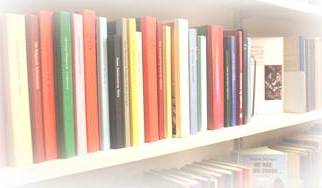 210 лет —  «Король-лягушонок, или Железный Генрих», «Белоснежка», «Рапунцель» Братьев Гримм (1812)185 лет — «Новое платье короля»  Ганса Христиана Андерсена  (1837)120 лет — «Сказка о Кролике Питере» Беатрис Поттер (1902) 115 лет — «Чудесное путешествие Нильса с дикими гусями»  Сельмы Лагерлёф (1907)105 лет — «Крокодил» К. И.Чуковского (1917)85 лет — «Хоббит, или Туда и обратно» Д. Р. Р. Толкиен (1937) 50 лет — «Корабельный холм» Ричарда Адамса (1972)